小狗币全球基金会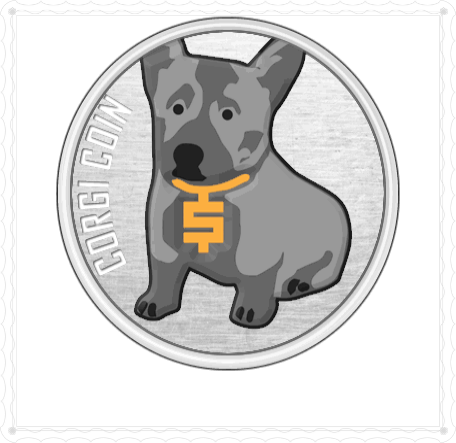 小狗币全球基金会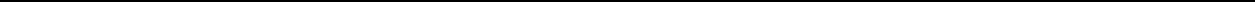 目	录一.什么是区块链·········································· 41.比特币的起源······································· 42.pow 共识模式原理······························· 53.区块链的出现······································· 6二.项目介绍·············································· 91.小狗币的设计理念·································92.小狗币的概述·····································10三． 技术概述············································101.小狗币的技术背景································102.小狗币 的技术参数·······························14四.小狗币的近期发展规划·······························141.手机钱包的开发···································14创建 小狗币 社区·························143.区块链线下零售支付应用开发·······················144.安全防御计划····································14六.小狗币的优势与风险·································15小狗币的优势····································15（1） 区块链附着的未来趋势···························15（2）强大的支持·····································15小狗币全球基金会（3） 市场没有绝对优势的企业出现····················· 152.小狗币的风险····································15（1） 监管风险·······································16（2） 技术风险·······································16市场风险·······································16七.免责声明·············································18小狗币全球基金会一． 什么是区块链1.比特币的起源在 2009 年 1 月,比特币创始人中本聪挖出了比特币的创世区块,获得了枚比特币,这也宣告了比特币的正式诞生。但在比特币诞生之后相当长一段时间内，比特币仅仅是数字密码货币圈内人的“玩具”，虽然这件事在今天看来举足轻重，而在当时并没有被世人重视，这也让很多人错过了时机。前行的道路上总是艰难万分，比特币也经历了多次“死亡”但最终还是熬了过来，并且在前进的道路上名气越来越大，数字货币的“前辈”们纷纷为它点赞。戴伟称比特币“具有划时代的意义”；尼克· 萨博（NickSzabo)———BitGold 发明者，称赞比特币是“对世界的伟大贡献”；哈尔·芬尼认为比特币“拥有改变世界的潜力”。比特币基于区块链基础开发，它每次交易时从一个节点与另一个节点的身份确认开始，然后在整个网络上进行广播。累积一定时间的广播消息记录会在进行“挖矿”的节点上与一个随机数合并，进行“散列计算”，这个随机数叫 nonce。网络自动根据全网的算力来调整可接受散列值的要求（前置 0 的个数，也即散列值的大小），使得运算出结果的期望时间在 10 分钟左右，这个要求叫“难度”。散列值的长度是固定的，如果要找到足够小的散列，就要尝试更多次的 nonce，每当找到一个符合难度要求的 nonce，网络就奖励该节点一定数量的新比特币（最初是 50 个，现在是 25 个/枚,4 年减半）比特币解决了一个长期存在于加密数字货币行业的问题————“双花”问题。在区块链加密技术出现之前，加密数字货币和其它数字资产一样，具有无限可复制性，如果没有一个中心化的管理机构，我们则没法确认一笔数字货币是否已经被花掉。而比特币通过点对点文件分享技术和非对称加密技术相结合，创造出了一种新式的数字货币，从而解决了“双花”问题。货币的拥有权是由公共总账来记录，并由加密协议和挖矿社区来确认的。区块链是“无需信任”的，因为用户并不需要信任交易中的另一方或任何中心化的媒介机构。区块中的各个“区块”就是一组一组的交易，它们被陆续发布到总帐上———也就是说，这些区块被加到“链”上去了。区块链的总账可以通过区块链浏览器被公开查看。而困扰去中心化密码货币的拜占庭将军问题，随着比特币和随后一系列的密码货币的努力，也逐渐得到了解决。“双花”问题和拜占庭将军问题的解决，奠定了区块链发展的基础，而比特币也成为区块链发展中的第一个里程碑。2.pow 共识模式原理在自从中本聪创造出比特币以来，工作量证明(PoW)的设计理念已成为P2P 电子货币的主流思想。而在中本聪的设计中，PoW 是保证采矿及 BTC 安全Pow权益证明也不可能被轻易伪造。当然，这也是货币系统中的一个关键特性-防止伪造。从哲学角度而言，货币在过去就是一种“工作量证明”，因此其本身可以代替工作量的证明种形式小狗币全球基金会3.区块链的出现区块链概念源起于比特币系统.比特币之前的数字密码货币之所以失败,就是因为无法摆脱对第三方的信任。区块链最初的学术定义为由包含交易的区块从后向前有序连接起来的数据结构。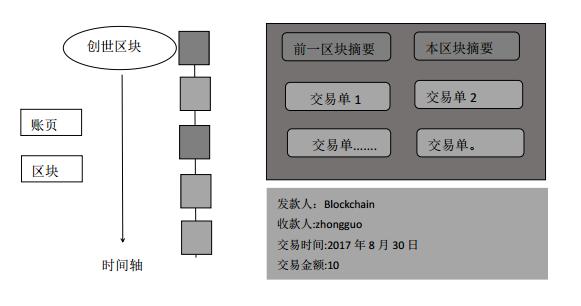 小狗币全球基金会因为区块链的是比特币系统的主要支撑技术，在比特币系统中区块链就是记录所有比特币交易的公开账本。每个新增加的区块里储存了矿工们最近的交易记录，然后按时间顺序依次被添加到区块链上。区块链存储在由多个节点组成的分布式网络系统上。每个完整的节点都存储有整个区块链的副本，而每一个计算机节点之间通过网络进行比特币交易信息的共享。同时区块链也是一个交易数据库，其中存储的是在系统中由所有节点共享的信息，称为分布式加密总账本。通过这个总账本，区块链实现了其不需要一个中央权利机构或受信任的第三方来协调互动、验证交易或监督管理行为的特征。一个区块链上的完整副本包含了每一个曾经执行的交易，使得历史上的任何信息都可以被任何一个参加的节点所访问。简单来说，区块链包括三个要素：共享状态通过区块来更新共享状态的规则；一个用于标记时间的信任模型。这三个要素解决了分布式加密总账本的三个主要问题：共享过去所有交易历史的状态，建立了保存功能；更新状态的规则，解决了数据安全性的问题；使用信任模型来标记成员的交易，可以完成验证功能。区块链是一种可以使数据通过协议在多个独立计算机组成的网络间共享的软件技术。区块链是一种可以使数据通过协议在多个独立计算机组成的网络间共享的软件技术。区块链具有三个明显的特性：（1）公开性：公开性是指区块链存储的信息对所有的参与者完全公开。这一点是由区块链小狗币全球基金会的点对点网络储存方式决定的。在区块链网络中，每一个节点都可以存储区块链的副本，而区块链的唯一性保证了这一副本在不同节点之间完全相同。（2）安全性：安全性是区块链上的信息是通过数字加密技术保存的，只有持有相应解密信息(私匙）的成员才能够解读信息。其他成员随时可以看到并验证信息的完整性和唯一性，但无法获得私匙本身。（3）唯一性：唯一性是指区块链上存储的信息不可更改。这既包括在空间的唯一性，即所有节点都只有一个相同的信息；也包括在时间上的唯一性，即历史数据不可更改。同时，区块链的唯一性还指区块链在运行过程中保持唯一的一个链条的特性。因为如果出现不同的链条，区块链就形成了分叉，分叉的出现会使得区块链在两个不同的空间维度中出现副本，而这正是要通过共识的规则来避免的。区块链提供了一个创造数据可信历史的全新方式。由于区块链本身的公开、透明、区块链条累加不可逆，改变了数据中心化的生产方式。由此产生的是一段可信的、不可逆的、不可篡改的数据历史，创造了一个可信的时间戳。并逐渐被运用在货币互联、资产互联、以及万物互联等应用层级，拉开了一场互联网新的技术思想革命。小狗币全球基金会二.项目介绍1.小狗币 的设计理念小狗币拟在比特币概念的基础上进行改进，它既可满足去中心化的要求，也具备更好匿名性，同时也支持防篡改的即时交易，又能保证普通 POW 和主节点服务同时受益，另外建立和打造一个以彩币作为流通媒介和价值锚定的链产业联盟，同时运用“内存块链”作为底层科技支撑，其中“智慧合约”将在实体零售支付经济共联体上得到最大化的运用，给 小狗币的实际应用带来更好的前景。由于众所周知的原因，小狗币及小狗币钱包长期处于停滞状态，严重影响了小狗币的发展，经小狗币 开发团队的共同努力恢复小狗币的区块链，进行小狗币挖矿小狗币全球基金会与比特币相比，小狗币 具有更快的传输速度，更节能的算法，真正实现节能、环保的目的。同时小狗币将加大与线下实体商家合作力度，积极构建内存块链的实体零售支付产业联盟，打通各个企业间的商业壁垒，从而使得相互之间建立起一个资产价值的流通平台。小狗币对于建立个人数据授权体系，使得个人数据可以在互联网上合法使用，解决了个人数据的授权问题。对于数位产品的市场开拓和影响也是十分积极的，对于保障生产者和消费者的权益，起到不可或缺的作用。2.小狗币的诞生背景及概述自比特币诞生以来，区块链技术日趋成熟，并逐渐进入各个行业的应用领域。传统企业纷纷拥抱区块链带来的又一场技术革命，企图在新的历史拐点率先占住市场的风口，为自身的转型注入新血液。可见，区块链给整个市场带来的改变确实是颠覆性的。然而当下的区块链产业存在着诸多弊端，和传统企业和实体经济的接轨也存在着较大的脱节，主要突出体现在一些方面：代币首发的火爆导致市场鱼龙混杂，诸多项目水分严重，缺乏实际价值；市场代币泛滥，良币与劣币混淆不清，难以辨别；区块链催生的诸多产业与经济实体严重脱节，不具备可持续发展的能力，同时市场生存能力极弱，风险抗性低，成为了造成市场波动的极不稳定因素；智能合约的开拓运用成为市场空白，没有一个很好的与传统产业对接的渠道，还未真正意义上地促进其产生深层次的转型和变革。1995 年，Amazon 成立，掀起了零售业的电商革命，线上经营的模式打破了时间空间的限制，实体店铺向虚拟店铺的转化，大大节约了经营成本，并且突破商品上架的物理空间小狗币全球基金会限制，Chris Anderson 在著作《The Long Tail》中提出的“长尾理论”真正成为现实，在市场的运行中得到完整的验证，小众的产品也能够找到其用户，也能获得其特有的市场细分领域。然而，并没有从根本上解决“假货”和交易双方的信任问题。顾客对于商家的产品以及商业信誉，仍是寄希望与第三方的中心化中介平台。小狗币应运而生，区别于传统的电商行业，小狗币的开发依赖于区块链技术最为底层支撑，一是交易的智能合约化，一是支付方式的数字货币化；小狗币使用基于区块链技术，基于 HTML,HTTP,RDF 及 OWL 等标准网页技术进行开发，可以让电脑通过预测性分析共享信息。同时对于传统博彩数据的使用进行升级，引入区块链中外带数据原理，Counterparty 原理，以及最新的 IBLT 技术：1.把社交模型放入数据流通的模型当中，快速筛选出企业所属行业需要的数据, 并能够指导数据需求方正确使用数据，最大化数据价值。2.制定了明确的数据质量标准，在流通中监控数据质量，帮助企业更好地辨别数据是否能够满足其需求。3.QL 语言：高效集成多元数据源，方便用户使用不同类别的数据，省时省力；4.建立个人数据授权体系，使得个人数据可以在互联网上合法使用，解决了个人数据的授权问题。创新之处，还在于引用区块链的智能合约，打造新的“打造全球便捷零售支付经济共联体”，规范和统一混乱的博彩市场。对于数字产品的市场开拓和影响也是十分积极的，对于保障生产者和消费者的权益，起到不可或缺的作用。小狗币全球基金会三.技术概述1.小狗币的技术背景什么是智能合约？尽管智能合约的概念更加常见了，但普通大众对它仍然不太了解。这个概念最初由计算机科学家 Nick Szabo 在 1990 年代中期提出。他使用这个术语来说明可以把合同法和相关业务应用的先进部分用作陌生人在互联网上进行电子商务交易的设计。Szabo 写道：“智能合约是执行合同条款的计算机化交易协议。其总体目标是满足共同的合同条件（如支付条件、留置权、保密性甚至执行），尽量减少恶意和意外的异常情况，并尽量减少对受信任中介的需求。其相关的经济目标包括降低欺诈损失、仲裁和执行成本及其他交易成本。”2014 年，Vitalik Buterin 在以太坊的白皮书中重新介绍了这个概念，随后由 Gavin Wood 在以太坊黄皮书中执行。文件表明，以太坊智能合约将通过以太坊虚拟机（EVM）执行，EVM 是用于计算任意算法复杂指令的环境。这些指令以函数调用或信息的形式存在，可以使合约在网络上互动。目前存在的基本函数调用有 160 多种，并且会随着网络向权益证明转变而扩大。从技术层面来看，区块链是一个基于共识机制，去中心化的公开数据库。共识机制是指在分布式系统中保证数据一致性的算法；去中心化是指参与区块链的所有节点都是权力对等的，没有高低之分，同时也指所有人都可以平等自由地参与区块链网络，唯一限制的就是个人自己的选择；公开数据库意味着所有人都可以看到过往的区块和交易，这也保证了无法造假和改写。小狗币全球基金会在比特币的生命周期，在挖矿开始时它的爱好者是使用 CPU 的，不久之后是使用 GPU 软件，而 GPU 快速取代了 CPU。几年后属于 GPU 的周期结束，ASIC 即是   专用集成电路被研发出来，其也迅速取代了 GPU。而小狗币主要运用了 scrypt算法法进行开发。是一种通过工作量证明（pow）获得的数位资产，但是其最大的价值在于通过工作量证明建立了类似黄金和白银等货币的自然信任机制。金银由于其稀缺性产生了自然信任，纸币则是由国家的背书产生的信任，POW 机制通过工作量证明建立信任，迫使货币的产生，需要付出一定的工作量和成本；用户可以通过我们后期开发的投注平台进行注册，允许用户对各项比赛进行下注。在实践中，我们将部署多个负载均衡的节点，以处理预期的网络流量负载，   并为 小狗币用户提供高度可用性。人人都可以免费获取小狗币，只需要一台联网的计算机运行钱包即可，小狗币 完全开源。2.小狗币的技术参数英文名： CORGICOIN简称CORG作者：小狗币发维护团队总量 1000 亿，区块大小： 2MB证明方式： POW算法	POW(Scrypt)区块速度：60 秒小狗币全球基金会五．近期发展规划1.手机钱包的开发首先向你展现的是 CORG 开发维护团队的 Win、Linux 和 mac 钱包。随着手机在现代社会正起着越来越重要的作用，其发展到现在，已经成为现代生活的一个随身携带的必备品，目前即将开发的 Android、ios 系统手机钱包能更好的利于 CORG 的推广和使用，将给 CORG爱好者带来全新的体验。2. 创建 CORG社区CORG社区正在重新构建，我们将为每一个 CORG 爱好者提供更好的交流平台。3.区块链线下零售支付应用开发基于区块链的线下零售支付应用将在钱包系统中得到体现，无需第三方介入，从而使线下交易的公平公正性、安全性得到更好的保证，这将为 CORG爱好者带来更好的体验。4.安全防御计划我们会继续研发对钱包系统的保护，确保每一个 CORG爱好者地址安全无虞。小狗币全球基金会六． 优势与风险1.优势（1） 区块链附着的未来趋势开发技术有别于传统的电商和交易平台，一是运用了区块链的技术交易效率大大提高，走出了数字资产合法权益难以保障的困境。同时小狗币的支付模式是以“代币”为主，这对于企业成本的节约有着传统贸易无法比拟的优势，对于拓展国际市场，也起到了很强的支撑作用。（2）强大技术的支持创始团队与诸多线下的实体行业及公司作为支撑，资金实力雄厚。线上和线下结合，区块链技术的实体对接有着先天的优势，市场的覆盖范围较大和扩展效率较高。代币支付的前期，最大的难点在于合作商家的经营模式能否同步的作出转变，而庞大的实体可以率先作出转型，起到行业的示范作用，为后期多平台的整合以及跨链支付奠定基础。（3） 市场没有绝对优势的企业出现在“代币支付”和“智能合约”交易的领域，市场目前总体还处于空白的状态，少数出现的一些微小创业公司也存在资金短缺，技术相对不够成熟等问题，无法满足市场的需求，因此未能出现一家具有绝对优势的企业，而传统的阿里巴巴，京东等企业的专注力还未聚焦区块链领域，况且体量较大，转型所要承受的商业风险也极大，未敢轻易作出尝试。这便给市场一个难得的契机。2.风险概述（1） 监管风险小狗币全球基金会目前虽然多数政府对区块链相关产业态度明朗并持积极鼓励政策，但公有区块链先天的去中心化属性，在现有的中心化政府的法律法规下依然面临政府政策层面的很多不缺定性。针对政策性风险时分团队将会采取如下措施：•在团队单独设立公共关系部门，积极与政府以及业内从业人员保持沟通协作，在法律框架下设计数字资产发行／交易／区块链金融／区块链应用等方面业务。•项目运营不涉及法定货币交易，但并不干涉第三方交易所开展时分兑法币交易业务，团队只专注技术和技术应用落地。（2） 技术风险建立跨平台的新技术标准，这其中的技术开发难度是非常巨大的，这对于顶尖技术人才的需求以及科研的投入力度要求都是非常高的。针对技术风险运营团队采取的应对方式为：•紧紧依托顶尖技术和区块链社区，进行创研。基金会定期拨款，支持小狗币平台建设并与其他区块链社区开展深度合作，确保项⽬的技术风险可控。•根据国际上流行的支持金融创新的“监管沙箱”模式，“监管沙箱”的底层逻辑：以消费者获益为中心、支持真正的金融创新。创立一套新的监管工具和监管制度：让现有的监 管体制更具弹性，能在风险可控的情况下，测试创新。沙箱提供的是一种真实或虚拟的 测试环境，消费者不因沙箱测试而丧失各类被保护的权益。为此，我们提出了建立自身 的“透明监管沙箱”。（3） 市场风险区块链技术对于市场来说，仍然是新兴产物，而大多市场参与者并未能真正理解区块链和数字货币的实际价值和长远意义，对于“代币支付”的消费习惯，小狗币全球基金会代币主要还是作为一种金融投资，而非流通货币的存在。消费者需要较长的适应期，也有较大的适应难度，同时市场上大多代笔价值起伏波动的较大，易造成连锁性的金融风险。•加大代币消费的推广力度，从小狗币的实体产业率先开展转型的实验典范，以点带面，培养市场新的消费习惯；•挑选币种优良，价值稳定，流通性好的代币进行合作，同时成立专门的风控部门，严格控制金融风险。小狗币全球基金会七.免责声明该文文档只用于传达信息之用途，并不构成买卖的相关意见。以上信息或分析不构成投资决策。本文档不构成任何投资建议，投资意向或教唆投资。本文档不组成也不理解为提供任何买卖行为或任何邀请买卖形式证券的任何行为，也不是任何形式上的合约或者承诺。相关意向用户明确了解小狗币的风险，投资者一旦参与投资即表示了解并接受该项目风险，并愿意个人为此承担一切相应结果或后果。开发团队不承担任何参与彩币项目造成的直接或间接的资产损失。本白皮书内任何内容均不构成法律、财务、商业或税务意见，您应在参与任何与本白皮书相关的活动之前咨询您自己的法律、财务、税务或其他专业顾问。无论是基金会，还是任何在小狗币平台或任何相关项目工作的项目团队成员（下称“小狗币团队”），还是任何第三方服务提供商，均不应对您因与获取本白皮书、基金会提供的材料或者任何由基金会出版的其他材料相关而遭受的任何直接或间接的损害或损失负责。本白皮书仅用于提供一般信息之目的，其并不构成招股说明书、要约文件或证券要约或投资征集招揽。下面的信息可能不是详尽的，其也并不意味着任何合同关系的要素。这些信息的准确性或完整性是无法保证的，而且就这些信息的准确性或完整性而言，其无法也不欲提供任何陈述、保证或允诺。在本白皮书包含从第三方获得的信息的情况下，基金会或小狗币团队并未独立验证此类信息的准确性或完整性。这些信息的准确性或完整性 是无法保证的，而且就这些信息的准确性或完整性而言，其无法也不欲提供任何陈述、保证或允诺。